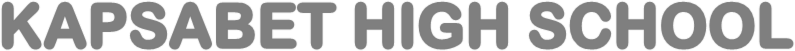 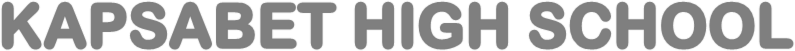 MWONGOZO WA KUSAHIHISHA LUGHA KIDATO CHA NNE-102/2UFAHAMUi) 	Mahali pake mwanamke ni jikoniKazi yake ni kuitumikia jamiiYoyote 1 x1 = 1 alama 1ii)	Kupikia wanajamii	Kulima shambani	Kuchanja kuni	Kufua nguo	Kuteka majiZozote 4 x ½ = alama 2Afanyayo mwanamume, mwanamke pia huweza kufanyaAlama 1Tofauti kindoaWa kiasili aliolewa kwa lazima. Wa kisasa anaolewa kwa hiariWa kiasili alilazima kuzaa watoto. Wa kisasa anazaa kwa hiariAlitumikishwa kwa lazima. Anafanya atakaloAliamuliwa kila jambo. Anajiamulia mamboAlimtegemea mume. Anajitegemea kujikimuAlinyamaza alipoteswa. Hupigania haki na hujiteteaZozote 3 x 1= alama 3Tofauti kielimuWa kiasili hakuenda shuleni. Wa kisasa huenda shuleni.Wa kiasili alikuwa na elimu ya kiasili. Wa kisasa ana elimu ya kisasa.Yoyote 1 x 1 = alama 1d)Mahali pake ni jikoniAkiteswa anapaswa kunyamazaLazima aolewe na amzalie mume watotoHapaswi kupelekwa shuleniAnapaswa kufanyiwa uamuziHapaswi kujitea/ anafaa kunyamazaAna kazi maalum k.m kumpikia bwanakeZozote 6 x ½ = alama 3e)Hampendezi mwanamumeNi mkaidiNi mshindani wa mwanamumeNi mzushiZozote 2 x 1 = alama 2f)Ukatani – umaskini/ ufukara				alama 1Aushi – maisha/ kudumu / milele/ daima / alfulela	alama 1UFUPISHOHojaMifuko ni muhimu sana katika maisha ya binadamuBaadhi ya mifuko inadumuAsilimia kubwa ya mifuko ya aina hii hutengenezwa kwa ngozi/nguoMifuko ya plastiki haidumuMifuko hii ni nyepesi, rahisi kubebeka na hupatikana kwa wingiHupendwa kutokana  na wepesi na gharama  yake ya chniMifuko ya plastiki haiwezi kuozaMifuko hii huchafua mazingiraMifuko hii ni hatari kwa maisha ya binadamu na wanyamaInapochomwa haiwezi kuteketea hadi kuwa jivu kama ilivyo mifuko ya karatasi. Zozote 9 , 1 mtiririko(b)Zitungwe sheria za kukabiliana na uchafuzi wa mazingiraKuharamishwe matumizi ya mifuko ya plastikiKuhimizwe matumizi ya mifuko mbadalaKuwazia kuwapo kwa njia nzuri ya kuteketezea mifuko ya plastikiWatumiaji wahimizwe kurejesha mifuko ya plastiki mahali Fulani kwa uteketezaji. Zozote 4 ,1 mtiririkoSARUFI NA MATUMIZI YA LUGHA/k/ /g/ng’/ gh/ 							 (alama 1)mshangaoMaelezo/ taarifa							 (alama 2)Kiunganishi	Kielezi cha mahali						 (alama 2)i) 	Mbele ya –kihusishi cha ujirani/ mahali				(alama1)ii)Cha-kihusishi changamani / a-unganifu			(alama 1)Vyafinyangwa- haliya ‘a’ / isiyodhihirika					 (alama 1)Somo- jina waitanalo watu walio na jina moja			(alama 1)	Funzo								(alama 1)Mama hakumwambia Sipo alimeharaka				(alama 1)Lizwa								(alama1)Jia								(alama 1)Ng’ombe Yule aliumia uwato					(alama 2)“Je , kuna manusura wowote?” Yeye alitakakujua. (alama 2) ( vitahiniwa vinnne kila moja 1/2 alama)Kirai- Neno au fungu la maneno lisilodhihirisha maana kamilifu (alama 1)Ndani ya   darasa –kirai kihusishi		Nilimpata akilalama-kirai kitenzi( akiandika neno mojamoja atuzwe)					(alama 2)✓✓	✓“Utaweza kuwa mwindaji mashuhuri ikiwa utayafuata mashauri yangu,” alisema mwelekezi wake.Kila kitahiniwa ni nusu alama. Akiweka alama za usemi halisi apewe ½ alama (alama 2)S 		KN+KT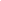 KN 	N+V+S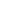 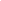 N 		Mtoto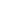 V 		mmoja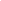 S 		aliyekuwa mgonjwa sana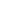 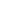 KT 	T+E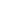 T 		alitibiwa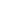 E 		jana							(alama 4)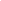 Mwanafunzi aliyetumwa nyumbani juzi hajapata karo hadi leo. (alama 1)Migodi- Shamirisho kipozi					(alama 1)Haraka - chagizo					(alama 1)–ako  -enu✓Mfano watoto wenu wananidhamu (alama 1)Sajili- mzizi		(alama 1)k- kauli	a-kiishio	(alama 1)Na- kuenyesha mtendaji		(alama 1)	Na- ufupisho wa nafsi		(alama 1)Takrima/ kutakrimu		(alama 1)Maskani/ kusakini		(alama 1)Kunywa!		(alama1)Tubuni!		(alama1)U-ZI 		(alama 1)ISIMU JAMII				(alama10)1.	Ukosefu wa ufasaha wa lugha/elimu2.	kufahamu lugha zaidi ya moja3.	kuficha siri4.	kujitambulisha na kundi Fulani hasa vijana5.	Kurithishwa na wazazi (vijana)6.	Haina (sheng)masharti (lugha legevu)7.Uwezo mkubwa wa kukabiliana na mazingira (ubunifu wa hali ya juu)	(Zozote 5x2)